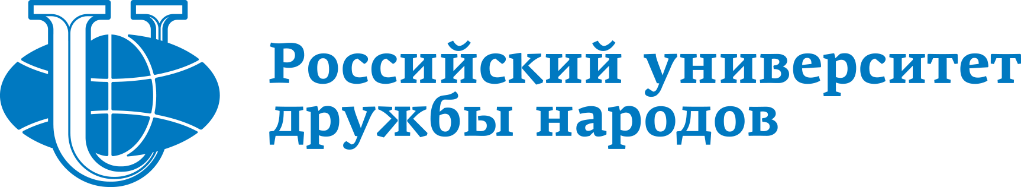 ПРОГРАММА МЕРОПРИЯТИЙ ФЕСТИВАЛЯ НАУКИ В РУДН В РАМКАХ ХIII ФЕСТИВАЛЯ НАУКИ В Г. МОСКВЕ, Подразделения РУДНПодразделения РУДНМероприятия, время проведенияМесто проведенияМесто проведения12 октября 2018 г. Мероприятия на факультетах и в институтах РУДН12 октября 2018 г. Мероприятия на факультетах и в институтах РУДН12 октября 2018 г. Мероприятия на факультетах и в институтах РУДН12 октября 2018 г. Мероприятия на факультетах и в институтах РУДН12 октября 2018 г. Мероприятия на факультетах и в институтах РУДНФакультет физико-математических и естественных наукДля школьниковФакультет физико-математических и естественных наукДля школьников14.00-14.30 Посещение учебно-научных лабораторий факультета, проведение тематических лекций на кафедрах по направлениям «Химия», «Информатика», «Математика», «Физика»Обзорная экскурсия в Институте физических исследований и технологий (ИФИТ) Лаборатория вычислительного эксперимента и систем автоматизации физических измерений. Лаборатория физики тонких пленок.Обзор лаборатории «Опережающих исследований беспроводных 5G сетей Интернета вещей» и демонстраторов Института прикладной математики и информатики (ИПМиТ)Обзор лабораторий научного центра «Молекулярного дизайна и синтеза инновационных соединений для медицины» Объединенного института химических исследований (ОИХИ) Лекционно-практические занятия «Наука начинается в школе или возможности современной химии». ЦКП ФХИул. Орджоникидзе, д. 3, Факультет физико-математических и естественных наук Лаборатории Факультета физико-математических и естественных наукул. Орджоникидзе, д. 3, Факультет физико-математических и естественных наук Лаборатории Факультета физико-математических и естественных наукИнженерная академия Для школьникови студентовИнженерная академия Для школьникови студентов14.00-16.40 МЕРОПРИЯТИЯ ПО НАУЧНЫМ НАПРАВЛЕНИЯММастер-класс «Шахматы вырезать просто». П.А. Довыденко, к.т.н., доцент департамента машиностроения и приборостроения Инженерной академии РУДНЛекция «25 интересных фактов о нефти». И.М. Нарожный, ст. преподаватель департамента недропользования и нефтегазового дела Инженерной академии РУДНЛекция «Дом-авианосец». О.Ю. Суслова, к.арх., директор департамента архитектуры Инженерной академии РУДНЛекция «Вода в жизни человека». Е.К. Синиченко, к.т.н., доцент департамента строительства Инженерной академии РУДНул. Орджоникидзе, д. 3, Инженерная академия РУДН14.00-15.00ауд. 34014.00-15.00ауд. 44214.00-15.00ауд. 26714.00-15.00ауд. 45ул. Орджоникидзе, д. 3, Инженерная академия РУДН14.00-15.00ауд. 34014.00-15.00ауд. 44214.00-15.00ауд. 26714.00-15.00ауд. 45Для школьниковДля школьниковПосещение учебно-научных лабораторий академии – робототехнических систем и искусственного интеллекта, электротехники, управления движением летательных аппаратов, архитектуры и градостроительства, скульптуры, гидравлики и гидротехнических сооружений, прочности материалов и конструкций, технологий сварки конструкционных материалов, геологии, горного и нефтегазового делаПосещение учебно-научных лабораторий академии – технологий машиностроения, металлорежущих станков и инструментов, деталей машин и механизмов, газодинамики и турбоустановок, фотомеханики, эксплуатационных материалов и диагностики топливной аппаратуры, энергосберегающих технологий, рационального недропользования, горных машинул. Орджоникидзе, д. 3, Инженерная академия РУДН15.10-15.40лаборатории инженерной академииПодольское шоссе, д. 816.10-16.40 ауд. 431лаборатории инженерной академииул. Орджоникидзе, д. 3, Инженерная академия РУДН15.10-15.40лаборатории инженерной академииПодольское шоссе, д. 816.10-16.40 ауд. 431лаборатории инженерной академииЭкологическийфакультетДля школьников и студентовЭкологическийфакультетДля школьников и студентов12.00-15.00 МЕРОПРИЯТИЯ ПО НАУЧНЫМ НАПРАВЛЕНИЯМПрезентация «Экотуризм в условиях природных и природно-антропогенных ландшафтов»Интерактивная лекция «Моделирование аварийных разливов нефти»Мастер-класс «Видимый звук»Интерактивное занятие «Радиоактивный человек в радиоактивном мире»Мастер-класс «Экология: преступление и наказание»Интеллектуальная игра и мастер-класс «HSE-менеджмент: управление безопасностью»Мастер-класс «Урок почвоведа»Мастер-класс «Научный дискурс в английском и русском языках»15.00-15.30 демонстрация фильма о зимней практике в Приокско-Террасном заповедникеПодольское шоссе, д. 8, к. 5, Экологический факультет РУДНауд. 310ауд.415ауд. 302ауд. 416ауд.416рекреациярекреацияауд.415Подольское шоссе, д. 8, к. 5, Экологический факультет РУДНауд. 310ауд.415ауд. 302ауд. 416ауд.416рекреациярекреацияауд.415Аграрно-технологический институтДля школьников истудентовАграрно-технологический институтДля школьников истудентовЗнакомство с работой Мастерской ландшафтной архитектуры и дизайна. Т.Е.  Жукова, старший преподаватель департамента Ландшафтного проектирования и устойчивых экосистем Аграрно-технологического института РУДНМастер-класс по работе с электронными тахеометрами и спутниковыми GNSS-системами. М.В.  Алешин, ассистент Агроинженерного департамента Аграрно-технологического института РУДНМастер-класс по управлению беспилотным летательным аппаратом. Ю.И. Вернюк, заведующий лабораторией Агроинженерного департамента Аграрно-технологического института РУДНул. Миклухо-Маклая, д. 8, к. 2,АТИ15.00-15.30ауд. 33215.40 – 16.20Территория перед зданием АТИ16.20 – 17.00Территория перед зданием АТИул. Миклухо-Маклая, д. 8, к. 2,АТИ15.00-15.30ауд. 33215.40 – 16.20Территория перед зданием АТИ16.20 – 17.00Территория перед зданием АТИМедицинский институтДля школьников истудентовМедицинский институтДля школьников истудентов10.00–16.00 МЕРОПРИЯТИЯ ПО НАУЧНЫМ НАПРАВЛЕНИЯМ. интерактивная выставка «Медицина будущего», включающая викторины, научно-познавательные программы, перманентные демонстрации и мастер-классы по актуальным направлениям развития медицинской науки.Организм человека – универсальная система. Современные методы диагностики здоровьяЭкспозиция «Анатомия человека»Мастер-класс «Мир анатомии человека. Строение человеческого тела»Экспозиция «Биохимия»Мастер-класс «Биохимия. Цветные реакции аминокислот. Знакомство студентов и гостей фестиваля с клинической биохимией и клинической лабораторной диагностикой»Экспозиция «Микробиология»Мастер-класс «Введение в мир микробов. Микробиом человека». Экскурсия в анатомические залы медицинского факультета РУДН, демонстрация мультимедийного анатомического столаХирургия и протезирование. Современные технологииЭкспозиция «Анестезиология и реаниматология»Мастер-класс по сердечно-легочной реанимацииМастер-класс «Эндоскопическая техника»Демонстрация упражнений для развития координации движений в 2D пространствеМастер-класс «Пластическая хирургия». Навыки пластической хирургии, кожного шва, завязывания хирургических узловМастер-класс «Эндоскопический эндокорпоральный шов на силиконовом тренажере и препарате свиных кишок»Экскурсия в Центр симуляционного обучения медицинского факультета РУДНЗабота о здоровье. Современные методы терапииЭкспозиция «Достижения стоматологической науки»Мастер-класс «Мануальные навыки в стоматологии»Экспозиция «Достижения фармацевтической науки»Экспозиция «Косметическая продукция, изготовленная на кафедрах медицинского института РУДН»Мастер-класс «Фармация. Современные технологии производства лекарственных средств»ул. Миклухо-Маклая, д. 8, Медицинский институт РУДН10.00-16.00, холл 1 этажаул. Миклухо-Маклая, д. 8, Медицинский институт РУДН10.00-16.00, холл 1 этажаФакультет гуманитарных и социальных наукДля школьников истудентовФакультет гуманитарных и социальных наукДля школьников истудентов12.30–16.00 МЕРОПРИЯТИЯ ПО НАУЧНЫМ НАПРАВЛЕНИЯМ:Философия-  Лекция «Занимательная логика и политика». Н.Л. Архиереев, доцент кафедры философии МГТУ им. Н.Э. Баумана.-  Выступления студентов.Теория и история культуры-  Лекция о выставке Ильи и Эмилии Кабаковых «В будущее возьмут не всех». И. Горлова, сокуратор выставки, научный сотрудник Отдела новейших течений Государственной Третьяковской галереи.Социология-  Конференция «Актуальные вопросы социологической науки: теория, методология и практика».-  Круглый стол «Условия проживания обучающихся в вузах: мнения студентов и экспертные оценки» с научно-практическим семинаромПолитология- Лекция «Современная политическая власть и образ будущего». А.Г. Чернышев, профессор, вице-президент по взаимодействию с органами власти и связям с общественностью, консорциум «Кодекс»Сравнительная политология- Лекция «Идентичность в социальных науках: концепт, методы перспективы исследований». И.Л. Прохоренко, зав. сектором международных организаций и глобального политического регулирования, отдел международно-политических проблем Национального исследовательского института мировой экономики и международных отношений им. Е.М. Примакова Российской академии наук (ИМЭМО РАН) ул. Миклухо-Маклая, д. 10, корп. 2, Факультет гуманитарных и социальных наук ауд. 615ауд. 204ауд. 417ауд. 325ауд. 514ул. Миклухо-Маклая, д. 10, корп. 2, Факультет гуманитарных и социальных наук ауд. 615ауд. 204ауд. 417ауд. 325ауд. 514Для школьниковДля школьников12.30 – 16.00  Викторины, мастер-классы для школьников по направлениям:-  сравнительная политология;-  история;-  философия;-  теория и история культуры;-  социология;-  государственное и муниципальное управление;-  теория и история международных отношений и зарубежного регионоведения.ауд. 615, 204, 417, 325, 514, 414, 225ауд. 615, 204, 417, 325, 514, 414, 225Филологический факультетДля школьников истудентовФилологический факультетДля школьников истудентов11.00-15.00 МЕРОПРИЯТИЯ ПО НАУЧНЫМ НАПРАВЛЕНИЯМФилология и лингвистикаСтендовая сессия. Викторины, анимэ-викторина, мастер-классы, рассказы о стажировкахМастер-класс «Pro испанский v.2.0» (испанский язык) И.Б. Котеняткина, доцент кафедры иностранных языков Филологического факультета РУДНМастер-класс «Мир французского языка» от Клуба дружбы «Франко-русские POCIDELKI» (французский язык) Т.Е. Евсикова, ассистент кафедры иностранных языков Филологического факультета РУДНул. Миклухо-Маклая, д. 10, корп. 2, Филологический факультет РУДН6 этаж (Филологический факультет)ауд. 520, 523, 541, 527,629, 630, 631, 646, 622, 730, 729, 748, 746, 747, 720ул. Миклухо-Маклая, д. 10, корп. 2, Филологический факультет РУДН6 этаж (Филологический факультет)ауд. 520, 523, 541, 527,629, 630, 631, 646, 622, 730, 729, 748, 746, 747, 720Мастер-класс «1000 самолетов в память о великом Экзюпери» (французский язык) Т.Е. Евсикова, ассистент кафедры иностранных языков Филологического факультета РУДНМастер-класс НСО «Новейшие технологии в изучении иностранных языков» Н.И. Анфимова, председатель НСО Филологического факультета РУДНПрезентация-семинар «"Кухня" переводчика: история, сложности и открытия» (испанский язык). А. Ануфриева, магистр кафедры иностранных языков Филологического факультета РУДНПрезентация «Antoine de Saint-Exupéry: écrivain, pilote, homme du monde» (французский язык) Т.Е. Евсикова, ассистент кафедры иностранных языков Филологического факультета РУДНВикторина «Латинский язык» М.А. Бородина, доцент кафедры иностранных языков Филологического факультета РУДНИнтерактивная игра «По следам Антуана де Сент-Экзюпери» (французский язык) Т.Е. Евсикова, ассистент кафедры иностранных языков Филологического факультета РУДНИнтерактивная игра «Синхронный перевод» Н.И. Анфимова, председатель НСО Филологического факультета РУДННаграждение участников творческого конкурса «Antoine de Saint-Exupéry : écrivain, pilote, homme du monde» Т.Е. Евсикова, ассистент кафедры иностранных языков Филологического факультета РУДНЛекция «Новые науки о человеке говорящем». Н.Л. Чулкина, профессор кафедры общего и русского языкознания Филологического факультета РУДНЛекция «Что не так с русским языком?». Е.С. Михеева, старший преподаватель кафедры общего и русского языкознания Филологического факультета РУДНМастер-класс по методике преподавания русского языка как иностранного. Е.Н. Стрельчук, профессор кафедры русского языка и методики его преподавания Филологического факультета РУДНВикторина «Тайны русского языка» В.В. Антонова, ассистент кафедры русского языка и методики его преподавания Филологического факультета РУДНДиалектологическая игра «Что бы это могло быть?» В.В. Антонова, ассистент кафедры русского языка и методики его преподавания Филологического факультета РУДНИгра «Русское лото» (тема «Числительные») В.В. Антонова, ассистент кафедры русского языка и методики его преподавания Филологического факультета РУДНКонкурс «Загадки народов нашего Университета» Выступления студентов-иностранцев Филологического факультета РУДН «География русского языка. Где и как изучают русский язык как иностранный»Журналистика и PR-технологииЛекция «Информационный видеосюжет: технология создания». С.В. Григорян, кафедра массовых коммуникаций Филологического факультета РУДНЛекция «Pitch to rich: скрипты успешной презентации». Е.А. Осиповская, кафедра массовых коммуникаций Филологического факультета РУДНЛекция «Основы программирования эфира информационно-музыкальной радиостанции». К.Е. Кузьменкова, ассистент кафедры массовых коммуникаций Филологического факультета РУДНМастер-класс «Секреты фотомастерства» В.В. Матвиенко, доцент кафедры теории и истории журналистики Филологического факультета РУДНМастер-класс «1000 самолетов в память о великом Экзюпери» (французский язык) Т.Е. Евсикова, ассистент кафедры иностранных языков Филологического факультета РУДНМастер-класс НСО «Новейшие технологии в изучении иностранных языков» Н.И. Анфимова, председатель НСО Филологического факультета РУДНПрезентация-семинар «"Кухня" переводчика: история, сложности и открытия» (испанский язык). А. Ануфриева, магистр кафедры иностранных языков Филологического факультета РУДНПрезентация «Antoine de Saint-Exupéry: écrivain, pilote, homme du monde» (французский язык) Т.Е. Евсикова, ассистент кафедры иностранных языков Филологического факультета РУДНВикторина «Латинский язык» М.А. Бородина, доцент кафедры иностранных языков Филологического факультета РУДНИнтерактивная игра «По следам Антуана де Сент-Экзюпери» (французский язык) Т.Е. Евсикова, ассистент кафедры иностранных языков Филологического факультета РУДНИнтерактивная игра «Синхронный перевод» Н.И. Анфимова, председатель НСО Филологического факультета РУДННаграждение участников творческого конкурса «Antoine de Saint-Exupéry : écrivain, pilote, homme du monde» Т.Е. Евсикова, ассистент кафедры иностранных языков Филологического факультета РУДНЛекция «Новые науки о человеке говорящем». Н.Л. Чулкина, профессор кафедры общего и русского языкознания Филологического факультета РУДНЛекция «Что не так с русским языком?». Е.С. Михеева, старший преподаватель кафедры общего и русского языкознания Филологического факультета РУДНМастер-класс по методике преподавания русского языка как иностранного. Е.Н. Стрельчук, профессор кафедры русского языка и методики его преподавания Филологического факультета РУДНВикторина «Тайны русского языка» В.В. Антонова, ассистент кафедры русского языка и методики его преподавания Филологического факультета РУДНДиалектологическая игра «Что бы это могло быть?» В.В. Антонова, ассистент кафедры русского языка и методики его преподавания Филологического факультета РУДНИгра «Русское лото» (тема «Числительные») В.В. Антонова, ассистент кафедры русского языка и методики его преподавания Филологического факультета РУДНКонкурс «Загадки народов нашего Университета» Выступления студентов-иностранцев Филологического факультета РУДН «География русского языка. Где и как изучают русский язык как иностранный»Журналистика и PR-технологииЛекция «Информационный видеосюжет: технология создания». С.В. Григорян, кафедра массовых коммуникаций Филологического факультета РУДНЛекция «Pitch to rich: скрипты успешной презентации». Е.А. Осиповская, кафедра массовых коммуникаций Филологического факультета РУДНЛекция «Основы программирования эфира информационно-музыкальной радиостанции». К.Е. Кузьменкова, ассистент кафедры массовых коммуникаций Филологического факультета РУДНМастер-класс «Секреты фотомастерства» В.В. Матвиенко, доцент кафедры теории и истории журналистики Филологического факультета РУДНМастер-класс «1000 самолетов в память о великом Экзюпери» (французский язык) Т.Е. Евсикова, ассистент кафедры иностранных языков Филологического факультета РУДНМастер-класс НСО «Новейшие технологии в изучении иностранных языков» Н.И. Анфимова, председатель НСО Филологического факультета РУДНПрезентация-семинар «"Кухня" переводчика: история, сложности и открытия» (испанский язык). А. Ануфриева, магистр кафедры иностранных языков Филологического факультета РУДНПрезентация «Antoine de Saint-Exupéry: écrivain, pilote, homme du monde» (французский язык) Т.Е. Евсикова, ассистент кафедры иностранных языков Филологического факультета РУДНВикторина «Латинский язык» М.А. Бородина, доцент кафедры иностранных языков Филологического факультета РУДНИнтерактивная игра «По следам Антуана де Сент-Экзюпери» (французский язык) Т.Е. Евсикова, ассистент кафедры иностранных языков Филологического факультета РУДНИнтерактивная игра «Синхронный перевод» Н.И. Анфимова, председатель НСО Филологического факультета РУДННаграждение участников творческого конкурса «Antoine de Saint-Exupéry : écrivain, pilote, homme du monde» Т.Е. Евсикова, ассистент кафедры иностранных языков Филологического факультета РУДНЛекция «Новые науки о человеке говорящем». Н.Л. Чулкина, профессор кафедры общего и русского языкознания Филологического факультета РУДНЛекция «Что не так с русским языком?». Е.С. Михеева, старший преподаватель кафедры общего и русского языкознания Филологического факультета РУДНМастер-класс по методике преподавания русского языка как иностранного. Е.Н. Стрельчук, профессор кафедры русского языка и методики его преподавания Филологического факультета РУДНВикторина «Тайны русского языка» В.В. Антонова, ассистент кафедры русского языка и методики его преподавания Филологического факультета РУДНДиалектологическая игра «Что бы это могло быть?» В.В. Антонова, ассистент кафедры русского языка и методики его преподавания Филологического факультета РУДНИгра «Русское лото» (тема «Числительные») В.В. Антонова, ассистент кафедры русского языка и методики его преподавания Филологического факультета РУДНКонкурс «Загадки народов нашего Университета» Выступления студентов-иностранцев Филологического факультета РУДН «География русского языка. Где и как изучают русский язык как иностранный»Журналистика и PR-технологииЛекция «Информационный видеосюжет: технология создания». С.В. Григорян, кафедра массовых коммуникаций Филологического факультета РУДНЛекция «Pitch to rich: скрипты успешной презентации». Е.А. Осиповская, кафедра массовых коммуникаций Филологического факультета РУДНЛекция «Основы программирования эфира информационно-музыкальной радиостанции». К.Е. Кузьменкова, ассистент кафедры массовых коммуникаций Филологического факультета РУДНМастер-класс «Секреты фотомастерства» В.В. Матвиенко, доцент кафедры теории и истории журналистики Филологического факультета РУДН6 этаж (Филологический факультет)ауд. 520, 523, 541, 527,629, 630, 631, 646, 622, 730, 729, 748, 746, 747, 7206 этаж (Филологический факультет)ауд. 520, 523, 541, 527,629, 630, 631, 646, 622, 730, 729, 748, 746, 747, 720Интерактивная лекция «Журналистика Азии: манга, хинглиш и жибао» для школьников и студентов. В.В. Матвиенко, доцент кафедры теории и истории журналистики Филологического факультета РУДН Ток-шоу «Что ждет медиа завтрашнего дня?» В.В. Матвиенко, доцент кафедры теории и истории журналистики Филологического факультета РУДНЭффективные коммуникации и психология личности Мастер-класс «Увлекательная психология!». М.И. Волк, кафедра социальной и дифференциальной психологии Филологического факультета РУДНМастер-классы «Песочная терапия», «Терапия с кинетическим песком». Э.А. Каминская, ассистент кафедры социальной и дифференциальной психологии Филологического факультета РУДН, магистры кафедры Воркшоп «Самопознание». М.И. Волк, доцент кафедры социальной и дифференциальной психологии Филологического факультета РУДН, студенты кафедры Мастер-класс «Социодрама – профессия моей мечты». Т.В. Чхиквадзе, доцент кафедры психологии и педагогики Филологического факультета РУДНТренинг межкультурной коммуникации Т.В. Чхиквадзе, доцент кафедры психологии и педагогики Филологического факультета РУДНВикторина «Неизвестная психология» М.И. Волк, доцент кафедры социальной и дифференциальной психологии Филологического факультета РУДНПрофориентационное тестирование Т.В. Чхиквадзе, доцент кафедры психологии и педагогики Филологического факультета РУДНПсихологическое тестирование Т.В. Чхиквадзе, доцент кафедры психологии и педагогики Филологического факультета РУДН, магистры Мастер-класс «Чемпионат мира по футболу и межкультурные коммуникации» (опыт работы в 2018 г. студентов РУДН с иностранными гостями на Чемпионате мира по футболу)Интерактивная лекция «Журналистика Азии: манга, хинглиш и жибао» для школьников и студентов. В.В. Матвиенко, доцент кафедры теории и истории журналистики Филологического факультета РУДН Ток-шоу «Что ждет медиа завтрашнего дня?» В.В. Матвиенко, доцент кафедры теории и истории журналистики Филологического факультета РУДНЭффективные коммуникации и психология личности Мастер-класс «Увлекательная психология!». М.И. Волк, кафедра социальной и дифференциальной психологии Филологического факультета РУДНМастер-классы «Песочная терапия», «Терапия с кинетическим песком». Э.А. Каминская, ассистент кафедры социальной и дифференциальной психологии Филологического факультета РУДН, магистры кафедры Воркшоп «Самопознание». М.И. Волк, доцент кафедры социальной и дифференциальной психологии Филологического факультета РУДН, студенты кафедры Мастер-класс «Социодрама – профессия моей мечты». Т.В. Чхиквадзе, доцент кафедры психологии и педагогики Филологического факультета РУДНТренинг межкультурной коммуникации Т.В. Чхиквадзе, доцент кафедры психологии и педагогики Филологического факультета РУДНВикторина «Неизвестная психология» М.И. Волк, доцент кафедры социальной и дифференциальной психологии Филологического факультета РУДНПрофориентационное тестирование Т.В. Чхиквадзе, доцент кафедры психологии и педагогики Филологического факультета РУДНПсихологическое тестирование Т.В. Чхиквадзе, доцент кафедры психологии и педагогики Филологического факультета РУДН, магистры Мастер-класс «Чемпионат мира по футболу и межкультурные коммуникации» (опыт работы в 2018 г. студентов РУДН с иностранными гостями на Чемпионате мира по футболу)Институт иностранных языковДля школьников11.00-14.00 МЕРОПРИЯТИЯ ПО НАУЧНЫМ НАПРАВЛЕНИЯМОлимпиада по английскому языку для школьников старших классов «The Magic English Word» (ответственные: Н.Я. Безрукова, Т.Г. Станчуляк).Мастер-классы психолого-педагогической тематики (ответственный: ст.п., к.п.н. О.Д. Никитин)11.00-14.00 МЕРОПРИЯТИЯ ПО НАУЧНЫМ НАПРАВЛЕНИЯМОлимпиада по английскому языку для школьников старших классов «The Magic English Word» (ответственные: Н.Я. Безрукова, Т.Г. Станчуляк).Мастер-классы психолого-педагогической тематики (ответственный: ст.п., к.п.н. О.Д. Никитин)ул. Миклухо-Маклая, д.9, корпус 3ИИЯ РУДН11.00 – 14.00лекционный зал,ул. Миклухо-Маклая, д.9, корпус 3ИИЯ РУДН11.00 – 14.00лекционный зал,Юридический институтДля школьников истудентов13.00–15.00 МЕРОПРИЯТИЯ ПО НАУЧНЫМ НАПРАВЛЕНИЯММастер-класс «Спорь!» по парламентским дебатам от Клуба дебатов кафедры международного права Юридического института РУДНТренд-сессия «Проектируй. Управляй» от НСО Юридического института РУДН «Opinio juris»Мастер-класс по участию команды Юридического института РУДН в международных соревнованиях по имитации судебных заседаний по переговорам и по международному торговому праву. Куратор – старший преподаватель кафедры иностранных языков юридического института РУДН К.П. Чилингарян13.00–15.00 МЕРОПРИЯТИЯ ПО НАУЧНЫМ НАПРАВЛЕНИЯММастер-класс «Спорь!» по парламентским дебатам от Клуба дебатов кафедры международного права Юридического института РУДНТренд-сессия «Проектируй. Управляй» от НСО Юридического института РУДН «Opinio juris»Мастер-класс по участию команды Юридического института РУДН в международных соревнованиях по имитации судебных заседаний по переговорам и по международному торговому праву. Куратор – старший преподаватель кафедры иностранных языков юридического института РУДН К.П. Чилингарянул. Миклухо-Маклая, д. 6, Юридический институт РУДН13.00 – 15.00зал № 313.00 – 15.00зал № 213.00 – 14.00зал библиотеки № 4ул. Миклухо-Маклая, д. 6, Юридический институт РУДН13.00 – 15.00зал № 313.00 – 15.00зал № 213.00 – 14.00зал библиотеки № 4Экономический факультетИнститут мировой экономики и бизнесаДля школьников истудентов11.00–15.30 МЕРОПРИЯТИЯ ПО НАУЧНЫМ НАПРАВЛЕНИЯМ Лекция «Экономика в спорте: применение механизмов государственно-частного партнерства». Д.Е. Хулукшинов, помощник заместителя Министра спорта РФ.Лекция «Экономика Smart-City: города будущего, которые уже существуют». Т.Ф. Крейденко, доцент кафедры региональной экономики и географии Экономического факультета РУДН, координатор профиля «Экономика города». Мастер-класс «Корпоративный банкинг: как работать с крупным бизнесом». А.А. Китаев, начальник отдела по работе с состоятельными клиентами «ВТБ24».Мастер-класс «Эффективный трейдинг на падающем рынке». Л. Маркова, ведущий специалист отдела VIP-сервисов иностранного брокера ФГ БКС.11.00–15.30 МЕРОПРИЯТИЯ ПО НАУЧНЫМ НАПРАВЛЕНИЯМ Лекция «Экономика в спорте: применение механизмов государственно-частного партнерства». Д.Е. Хулукшинов, помощник заместителя Министра спорта РФ.Лекция «Экономика Smart-City: города будущего, которые уже существуют». Т.Ф. Крейденко, доцент кафедры региональной экономики и географии Экономического факультета РУДН, координатор профиля «Экономика города». Мастер-класс «Корпоративный банкинг: как работать с крупным бизнесом». А.А. Китаев, начальник отдела по работе с состоятельными клиентами «ВТБ24».Мастер-класс «Эффективный трейдинг на падающем рынке». Л. Маркова, ведущий специалист отдела VIP-сервисов иностранного брокера ФГ БКС.ул. Миклухо-Маклая, д. 6, Экономический факультет РУДНКонференц-зал Экономического факультетаул. Миклухо-Маклая, д. 6, Экономический факультет РУДНКонференц-зал Экономического факультетаИнститут гостиничного бизнеса и туризмаДля школьников истудентов11.20–20.00 МЕРОПРИЯТИЯ ПО НАУЧНЫМ НАПРАВЛЕНИЯМ  Ежегодная научно-практическая студенческая конференция «Индустрия гостеприимства: от изучения к взаимопониманию».   Презентация научно-исследовательского проекта студенческого научного общества ИГБиТ «Эверест» - «Россия на Великом шелковом пути».  Круглый стол с участием магистрантов и выпускников ИГБиТ РУДН «Великий шелковый путь: пространство СНГ»Выставка лучших научно-исследовательских работ студентов ИГБиТ РУДН – победителей конкурсов НИРС 11.20–20.00 МЕРОПРИЯТИЯ ПО НАУЧНЫМ НАПРАВЛЕНИЯМ  Ежегодная научно-практическая студенческая конференция «Индустрия гостеприимства: от изучения к взаимопониманию».   Презентация научно-исследовательского проекта студенческого научного общества ИГБиТ «Эверест» - «Россия на Великом шелковом пути».  Круглый стол с участием магистрантов и выпускников ИГБиТ РУДН «Великий шелковый путь: пространство СНГ»Выставка лучших научно-исследовательских работ студентов ИГБиТ РУДН – победителей конкурсов НИРС ул. Миклухо-Маклая, д. 10, к. 2, ИГБиТ11.00, ауд. 71412.30, ауд. 70418.30, ауд. 81410.00 – 17.00Информационный центр, ауд.804ул. Миклухо-Маклая, д. 10, к. 2, ИГБиТ11.00, ауд. 71412.30, ауд. 70418.30, ауд. 81410.00 – 17.00Информационный центр, ауд.80413 октября 2018 г.Торжественные мероприятия на центральной площадке РУДН13 октября 2018 г.Торжественные мероприятия на центральной площадке РУДН13 октября 2018 г.Торжественные мероприятия на центральной площадке РУДНДля школьников истудентов11.00 – торжественное открытие ректором РУДН выставки достижений научных коллективов, молодых ученых и студентов РУДН10.00–13.00 РАБОТА ВыставкИ достижений научных коллективов, молодых ученых и студентов РУДН.В рамках выставки:Научно-познавательные интерактивные квесты для гостей фестиваля по выставке, включающие викторины, демонстрации и мастер-классы по актуальным направлениям научной работы факультетов, институтов, академии РУДН:1. «Планета РУДН» (технические и естественнонаучные, социально-гуманитарные, экономико-правовые направления);2. «Языковая картина мира»;3. «Взгляд через науку: Новые решения знакомых киносюжетов»;4. «По Великому шелковому пути».Тематические мастер-классы, презентации, опыты, тренинги.ПланетарийШКОЛАМ. При предварительной заявке может быть подготовлена индивидуальная программа, ориентированная на конкретные направленияул. Миклухо-Маклая, д. 6холлул. Миклухо-Маклая, д. 6холлДля школьников 11.00 – 13.00 ЭКСПРЕСС-ТЕСТИРОВАНИЕ на определение личностных качеств, образа возможного будущего,  на выбор профессии:«Я лидер?»;«Будущий я»;«Кем я могу стать?»холл, стенд филологического факультетахолл, стенд филологического факультетаДля школьниковЭКСКУРСИИ10.00 – 12.00 – ЗАПИСЬ У СТОЙКИ «ЭКСКУРСИИ»12.50 – 13.00 – СБОР У СТОЙКИ «ЭКСКУРСИИ»13.10 – 14.00 – Проведение экскурсийхоллхоллЭкскурсия «Микромир – среда обитания» (Центр инновационных технологий анализа веществ и материалов – ЦКП НОЦ РУДН).ул. Миклухо-Маклая, д.10/2, д.8/2. ЦКП НОЦул. Миклухо-Маклая, д.10/2, д.8/2. ЦКП НОЦЭкскурсия «Инструментальное исследование нанообъектов» (Научно-образовательный центр «Нанотехнологии» РУДН).ул. Миклухо-Маклая, д.10/2, ИБХТНул. Миклухо-Маклая, д.10/2, ИБХТНЭкскурсия «Медицина будущего» (Центр симуляционного обучения медицинского факультета).ул. Миклухо-Маклая, д.8, Медицинский институт РУДНул. Миклухо-Маклая, д.8, Медицинский институт РУДН